РАВНОСТРОННИЙ (ТРЕУГОЛЬНИК)АПОФЕМАКВАДРАТГАУССПРАВИЛЬНЫЙПРЕОБРАЗОВАНИЕОКРУЖНОСТЬ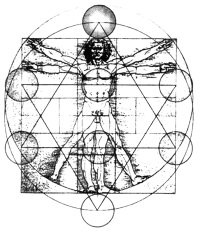 Геометрическая фигура, которую  обычно используют для построения правильных n–угольников.Перпендикуляр, проведенный из центра вписанной  окружности на одну из сторон правильного многоугольника.Выпуклый   многоугольник, у которого все стороны равны и все углы равны.Немецкий математик, иностранный  почетный член Петербургской  академии наук, который   указал все числа, при которых  возможно построение правильного многоугольника  с помощью циркуля и линейки. Он предложил способ  построения с помощью  циркуля и линейки  правильного 17-угольника.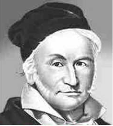 Самый маленький правильный многоугольник.Или тетрагон  (греч.) -  один из простейших и повсеместно распространённых геометрических символов. Вместе с кругом выступает основой древних моделей мира.Одно из основных понятий математики, возникающее при геометрических исследованиях,  когда приходится изменять все размеры фигур в одном и том же отношении.  Например, подобие – это …, при котором полученные фигуры отличаются своими размерами, но имеют одинаковую форму.